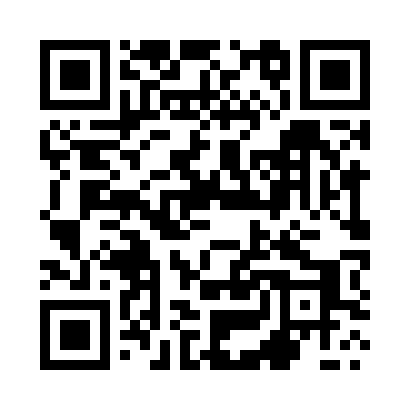 Prayer times for Lipiny Lewki, PolandMon 1 Apr 2024 - Tue 30 Apr 2024High Latitude Method: Angle Based RulePrayer Calculation Method: Muslim World LeagueAsar Calculation Method: HanafiPrayer times provided by https://www.salahtimes.comDateDayFajrSunriseDhuhrAsrMaghribIsha1Mon4:106:0612:345:017:038:512Tue4:086:0312:335:027:048:533Wed4:056:0112:335:047:068:554Thu4:025:5912:335:057:088:575Fri3:595:5712:335:067:098:596Sat3:575:5512:325:077:119:027Sun3:545:5312:325:087:129:048Mon3:515:5012:325:097:149:069Tue3:485:4812:315:107:169:0810Wed3:465:4612:315:117:179:1011Thu3:435:4412:315:137:199:1312Fri3:405:4212:315:147:209:1513Sat3:375:4012:305:157:229:1714Sun3:345:3812:305:167:249:1915Mon3:315:3612:305:177:259:2216Tue3:285:3412:305:187:279:2417Wed3:255:3212:295:197:289:2618Thu3:225:3012:295:207:309:2919Fri3:195:2712:295:217:319:3120Sat3:165:2512:295:227:339:3421Sun3:135:2312:295:237:359:3622Mon3:105:2212:285:247:369:3923Tue3:075:2012:285:257:389:4124Wed3:045:1812:285:267:399:4425Thu3:015:1612:285:277:419:4626Fri2:585:1412:285:287:439:4927Sat2:555:1212:285:297:449:5228Sun2:525:1012:275:307:469:5429Mon2:495:0812:275:317:479:5730Tue2:465:0612:275:327:4910:00